Дизартрия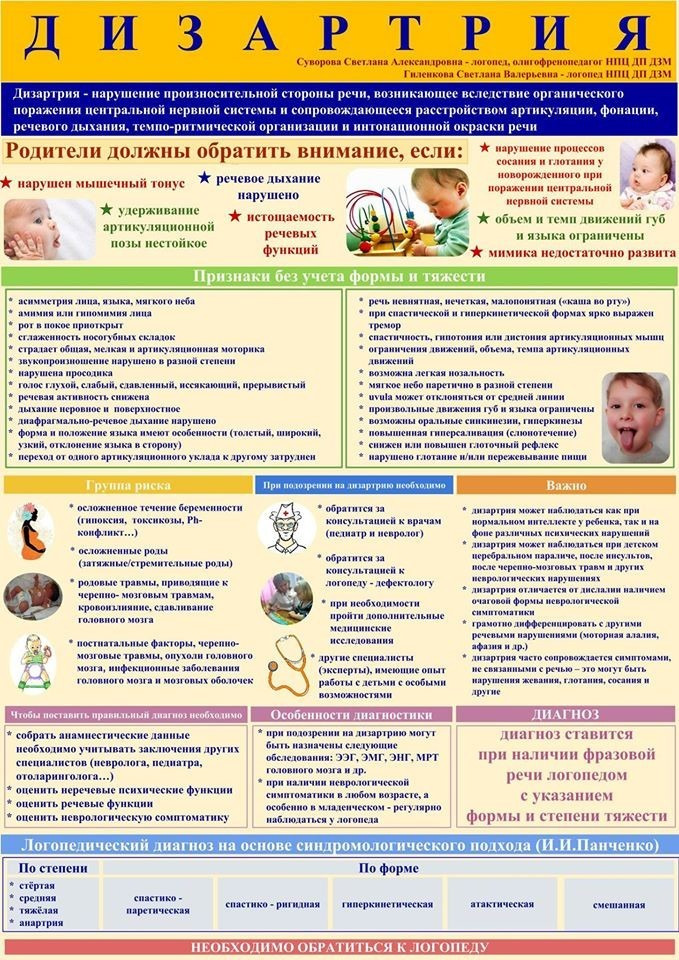 